27.05 środa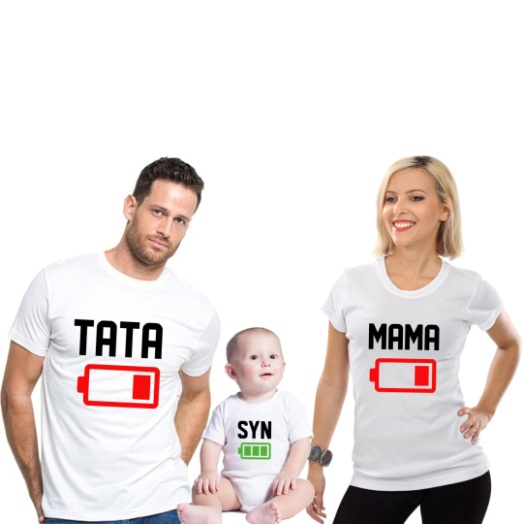 Zadanie1„Mój tato”-  rozmowa z dzieckiem na temat taty inspirowana wierszem. Rodzic zwraca uwagę na to, bu dziecko odpowiadało na pytani całymi zdaniami. Mój tato Bożena Forma Chodzimy z tatą na długie spacery, mamy wspaniałe dwa górskie rowery. Po parku na nich często jeździmy i nigdy razem się nie nudzimy. Gdy mroźna zima nagle przybywa i ciepłym szalem wszystko okrywa, bierzemy narty i śnieżne szlaki wciąż przemierzamy jak szybkie ptaki. Często chodzimy razem do kina, lubimy obaj, gdy dzień się zaczyna. Takiego mieć tatę to wielkie szczęście – życzeń mu składam dziś jak najwięcej.Po przeczytaniu wiersza rodzic zadaje pytania: O kim był ten wiersz? Kto opowiadał o swoim tacie, chłopiec czy dziewczynka? Co obaj lubili razem robić? Co lubisz najbardziej robić ze swoim tatą? Jakie macie wspólne hobby? W co najbardziej lubisz bawić się z tatą?Zadanie 2„Tata i ja” –wspólna zabawa dziecka z tatą. Zabawa polega na odegraniu kilku ról, które będzie wybierać np. mama. Dziecko z tatą ma za zadanie odegrać scenki wybrane przez siebie, lub przez mamę/ babcię/ rodzeństwo. Przykładowe scenki: - tata z dzieckiem idą na spacer trzymając się za ręce, - tata z dzieckiem kopią do siebie piłkę,- tata z dzieckiem budują zamek z piasku, - tata z dzieckiem sadzi drzewo w ogrodzie, - tata z dzieckiem jedzie samochodem, - tata z dzieckiem wymienia koło w samochodzie. Scenki są przykładowe, można je zamienić na własne pomysły. Uczestnikiemzabawy może być również mama.Zadanie 3Proszę wykonać ćwiczenie w kartach pracy, KP4, 26 a. Zadaniem dziecka jest przeczytanie zdań umieszczonych pod zdjęciemprzedstawiającym rodzinę Julki. Dziecko odszukuje naklejki i przykleja je wodpowiednie miejsca.Zadanie 4Proszę wykonać ćwiczenie w kartach pracy, KP4, 26 b. Zadaniem dziecka jest obejrzenie rysunków, określenie jak czują się dzieci naPrzedstawionych rysunkach i co należy zrobić, żeby dzieci były zadowolone.Kolejnym zadaniem jest ozdobienie ramek, według podanego rytmu.Miłego dnia!!!!